   KАРАР                                      №2                       ПОСТАНОВЛЕНИЕ О плане работы Администрации  сельского  поселения Богдановский сельсовет муниципального районаМиякинский район Республики Башкортостан на 2017 год                                  ПОСТАНОВЛЯЮ:Утвердить план работы администрации   сельского поселения Богдановский сельсовет муниципального района Миякинский район РБ на 2017 год.	2. Контроль за выполнением данного постановления  оставляю за собойГлава сельского поселения Богдановский сельсовет муниципального района   Миякинский район РБ                                          З.Ф.Амирова с.Богданово№ 210.02.2017 г. Утвержден  постановлением главы                                     сельского поселенияБогдановский сельсоветмуниципального районаМиякинский районРеспублики Башкортостан                                                                                               №2   от   10.02. 2017  г.Планработы администрации сельского поселения Богдановский  сельсовет 2017 годБашkортостан Республикаhы Миәкә районы муниципаль районының  Богзан ауыл советы ауыл биләмәhе                        Хакимиәте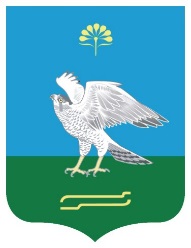 Администрация сельского поселенияБогдановский сельсоветмуниципального районаМиякинский районРеспублики Башкортостан№ п/пНаименование мероприятияСроки исполненияОтветственные за исполнениеI - кварталI - кварталI - кварталI - квартал1Проведение собраний и сходов гражданВ течение годаГлава сельского поселения, руководители хозяйства2Утверждение плана администрации сельского поселения на 2017 год Февраль Глава сельского поселения3Об итоге деятельности администрации сельского поселения за 2016 год и задачах на 2017годФевраль месяцГлава сельского поселения, управ. делами 4Об организации закупки молока от населения Март месяцГлава сельского поселения5О неотложных мерах по предупреждению травматизма, ДТП и пожаров на производстве в системе АПК и в личном секторе в 2017 году на территории сельского поселения.  Март месяцГлава сельского поселения, руководители хозяйстваII-кварталII-кварталII-кварталII-квартал1Об итогах летней оздоровительной работы среди учащихся за 2016 год и о задачах на 2017 год в рамках Президентской программы «Организация досуга, отдыха и оздоровления детей».Апрель месяцГлава сельского поселения, директора школ, завучи по ВР.2О работе СПЦ и общественных формирований правоохранительной направленности по профилактике правонарушений на территории сельского поселения.Апрель месяцГлава сельского поселения, управ. делами, председатели общественных формирований3О мерах по охране жизни людей на  водоемах СП Богдановский сельсоветАпрель месяцГлава сельского поселения, руководители хозяйства4О благоустройстве населенных пунктовАпрель месяцГлава сельского поселения, руководители хозяйства, руководители учреждений5О состоянии социально-бытового медицинского обслуживания престарелых и инвалидов на территории сельского поселения.Май месяцГлава сельского поселения, соц. работники, медработники6О мерах по обеспечению пожарной безопасности на территории сельского поселения.Май месяцГлава сельского поселения, руководители хозяйства, руководители учреждений7Об участии в районном мероприятии «Сабантуй-2017»Май месяцГлава сельского поселения, руководители хозяйства, руководители учреждений7О состоянии развития физической культуры и спортивно-массовой работы среди учащихся и молодежи на территории сельского поселения. Июнь месяцГлава сельского поселения, руководители школ.8О состоянии готовности техники к проведению уборки урожаяИюнь месяцГлава сельского поселения, руководители хозяйстваIII-кварталIII-кварталIII-кварталIII-квартал1Об исполнении бюджета администрации сельского поселения за первое полугодие Июль месяцГлава сельского поселения, бухгалтер СП2О состоянии профилактической работы среди подростков и молодежи по предупреждению правонарушений и летней занятости на территории сельского поселения.Июль месяцГлава сельского поселения, управляющий делами.Оказание содействия по подготовке и организованному проведению с/х переписи  на территории СП Богдановский  сельсоветИюль - август месяцыГлава сельского поселения, управляющий делами.3О ходе подготовке учреждений культуры, образования, здравоохранения к осенне-зимним условиям работы в 2017-2018 годахАвгуст месяцГлава сельского поселения,  руководители учреждений4О мерах по обеспечению пожарной безопасности на территории сельского поселения в осенне-зимний периодСентябрь месяцГлава сельского поселения, руководители хозяйства, руководители учрежденийIV-кварталIV-кварталIV-кварталIV-квартал1Об организации питания в школах и дошкольных учрежденияхОктябрь месяцГлава сельского поселения, директора школ, заведующие ясли-садов2О состоянии и мерах развития музейного дела на территории СП.Август месяцГлава сельского поселения, директора музеев3О ходе зимовки скота в  КФХ Махияновы, ООО «Канбек».Ноябрь месяцГлава сельского поселения, руководители хозяйства, специалисты хозяйства4Об исполнении бюджета сельского поселения за 2017 год и о бюджете на 2018 годДекабрь месяцГлава сельского поселения5О проведении и участии на Днях М.АкмуллыДекабрь месяцГлава сельского поселения,  руководители учреждений культуры и образования6О подготовке и проведению Новогоднего праздникаДекабрь месяцГлава сельского поселения, руководители хозяйства, руководители учреждений